GUÍA DE APRENDIZAJEPrimero MedioLenguaje y ComunicaciónNombre: _ _ _ _ _ _ _ _ _ _ _ _ _ _ _ _ _ _ _ _ _ _ _ _ _ _ _ _ _  Curso: _ _ _ _  Fecha: _ _ / _ _ / _ _ El Castillo Ambulante(Diana Wynne Jones)Llegó la fiesta de mayo. Desde el amanecer, las calles se llenaron de júbilo. Fanny salió temprano, pero Sophie tenía que terminar primero un par de sombreros. Cantaba mientras trabajaba. Al fin y al cabo, Lettie también estaba trabajando. Los días de fiesta, Cesari abría hasta la media noche. —Voy a comprarme un pastelillo de crema —decidió Sophie—. Hace siglos que no los pruebo. Vio cómo la gente se arremolinaba al otro lado del escaparate, con ropas de vivos colores. Había vendedores de recuerdos y saltimbanquis caminando sobre zancos. Sophie los contempló entusiasmada. Pero cuando por fin se echó un chal gris sobre el vestido gris y salió a la calle, su entusiasmo se desvaneció. Se sintió abrumada. Había demasiada gente corriendo a su alrededor, riéndose y gritando, demasiado ruido y ajetreo. Sophie se sintió como si los meses que había pasado sentada cosiendo la hubieran transformado en una vieja o la hubieran dejado medio inválida. Se envolvió bien en el chal y avanzó pegada a las casas, intentando evitar que los zapatos de domingo de la multitud la pisaran o que le clavaran uno de aquellos codos cubiertos por larguísimas mangas de seda. Cuando de repente se oyó una lluvia de explosiones en el aire, Sophie pensó que se iba a desmayar. Levantó la vista y vio el castillo del mago Howl justo sobre la ladera de la colina a las afueras de la ciudad, tan cerca que parecía apoyado sobre las chimeneas. De las cuatro torres del castillo salían llamas azules despidiendo bolas de fuego azul que explotaban en el cielo con un estruendo horrible. El mago Howl parecía estar molesto por la fiesta. O tal vez estaba intentando participar, a su manera. Sophie estaba tan aterrorizada que no le interesaba saber cuál era el motivo. Se habría marchado a casa, pero para entonces ya estaba a mitad de camino hacia Cesari. Echó a correr. —¿Cómo se me ocurrió desear que mi vida fuese interesante? —se preguntó mientras corría—. Me daría demasiado miedo. Eso me pasa por ser la mayor de tres hermanas. Cuando llegó a la Plaza del Mercado, fue todavía peor. Allí estaban la mayoría de las posadas. Había grupos de jóvenes que se tambaleaban ebrios de un lado a otro, arrastrando los faldones de las chaquetas y las mangas y dando zapatazos con las botas con hebillas que nunca hubieran soñado con ponerse en un día de trabajo, lanzando exclamaciones y atosigando a las jovencitas. Ellas paseaban elegantes de dos en dos, listas para dejarse atosigar. Era una fiesta de mayo perfectamente normal, pero a Sophie también le daba miedo todo aquello. Y cuando un joven con un fantástico traje azul y plateado la vio y decidió abordarla también a ella, Sophie se escabulló en el portal de una tienda e intentó esconderse. El joven la miró sorprendida. —No pasa nada, ratoncita gris —le dijo, con una sonrisa tomo compadeciéndose—. Solo quiero invitarte a tomar algo. No pongas esa cara de miedo. (Pág. 10) 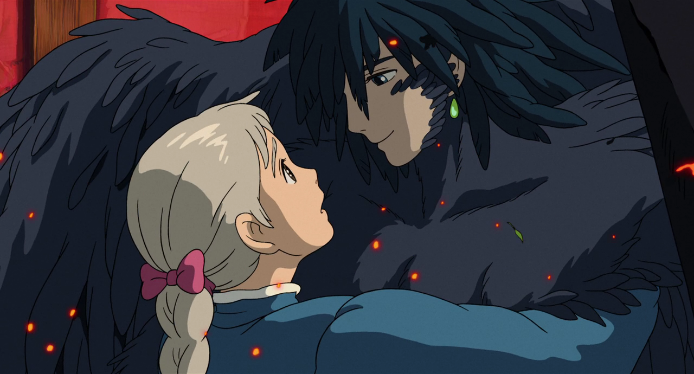 Desenlace alternativo: ________________________________________________________________________________________________________________________________________________________________________________________________________________________________________________________________________________________________________________________________________________________________________________________________________________________________________________________________________________________________________________________________________________________________________________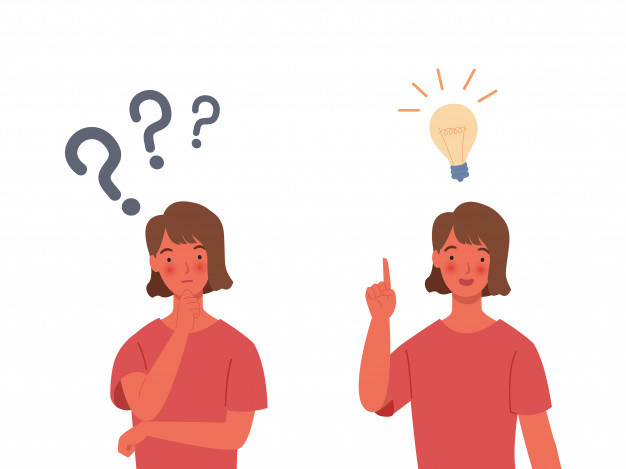 